DENNINGTON PARISH COUNCIL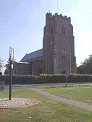 AGENDA FOR PLANNING MEETING MONDAY JULY 20TH at 7pmIn the Jubilee HallCouncillors:	Robert C .T. Wardley (Chairman), Matt Lunn (Vice Chairman), Robert C. Rous,  John Calver, Mary Mann, Doris Dearing, Nick Watts, Katherine WhitbreadAPOLOGIES:MINUTES OF THE PLANNING MEETING HELD ON JUNE 22ND  2015DECLARATIONS OF INTEREST: 4.	PLANNING APPLICATION:DC/15/2128/FUL: BARLEY CROFT, SAXTEAD RD, DENNINGTON -  Outline application for new dwelling house5.	ADDITIONAL COMMUNICATIONS:Signed: 	Ruth Hart, Clerk			Date: July 13th  2015